能力指標：8-s-01說明：認識點、線、線段、射線、角、三角形與其符號之介紹。認識四邊以上之多邊形與正多邊形。國中階段只處理凸多邊形。學習單-1班級：                                座號：                                       姓名：                                     一、請依照下列圖形，寫出相對應的記號：二、請依據下列的記號，簡單畫出相對應的圖形：三、請判斷下列多邊形為凹多邊形或凸多邊形，並在空格內打勾：四、請依照題意判斷，並將正確的答案填入空格中：學習單-2班級：                                座號：                                       姓名：                                     一、請依據下列的記號，簡單畫出相對應的圖形，並寫出相對應的讀法：：二、請依照題意判斷，並將正確的答案填入空格中：三、請判斷下列各圖形是哪種四邊形？學習單-3班級：                                座號：                                       姓名：                                     一、單選題：二、連連看，請判斷左圖中圖形的名稱，並選擇合適的答案連起來：三、請依照題意判斷，並將正確的答案填入空格中：8-s-01能認識一些簡單圖形及其常用符號，如點、線、線段、射線、角、三角形的符號。S-4-01能力指標下修建議教學影片協作設計人8-s01幾何基本名詞解釋(點、線)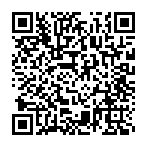 幾何基本名詞解釋(點、線)之例題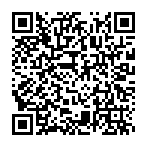 平面幾何圖形(多邊形)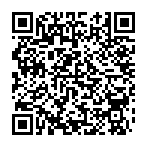 平面幾何圖形(四邊形)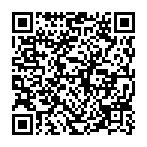 瑞穗國中 張依庭圖形記作圖形記作1.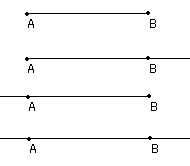 2.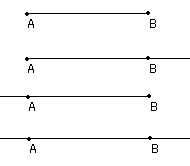 3.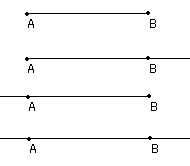 4.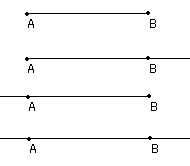 記作圖形記作圖形1.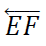 2.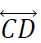 3.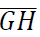 4.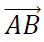 1.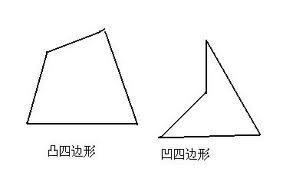 2.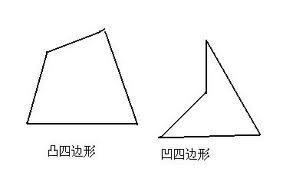 3.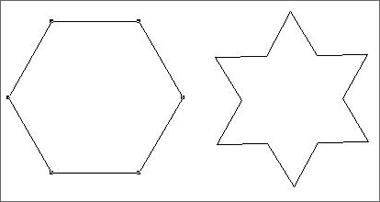 4.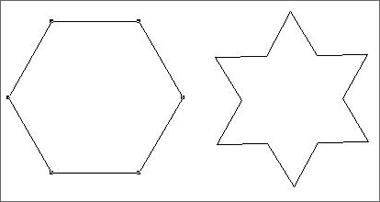 □凹多邊形□凸多邊形□凹多邊形□凸多邊形□凹多邊形□凸多邊形□凹多邊形□凸多邊形1.如下圖，已知平面上有3點共線，則(1)共線的3個點，共可畫出幾條相異的「直線」？答：                              。(2)共線的3個點，共可畫出幾條相異的「線段」？答：                              。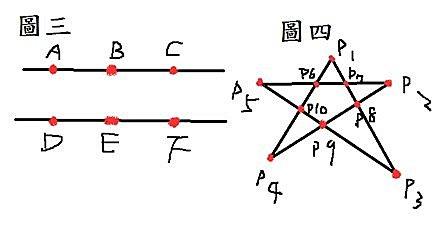 記作圖形讀作記作圖形讀作1.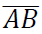 2.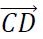 3.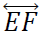 4.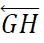 1.如下圖，已知平面上有4點共線，則(1)共線的4個點，共可畫出幾條相異的「直線」？答：                              。(2)共線的4個點，共可畫出幾條相異的「線段」？答：                              。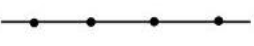 2.如右圖，平面上不共線的4個點，共可畫出幾條相異的「直線」？答：                              。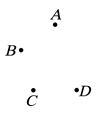 1.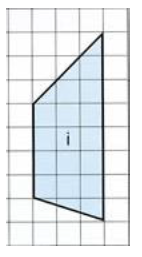 2.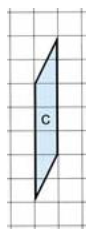 3.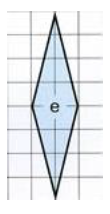 答：                     。答：                     。答：                     。(               )1.下列四個平面多邊形，何者不是凸多邊形？(A)   (B)    (C)  (D)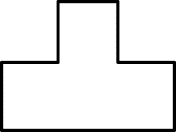 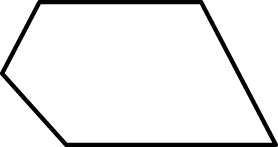 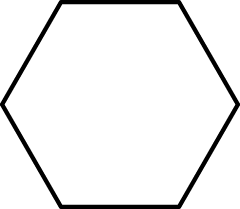 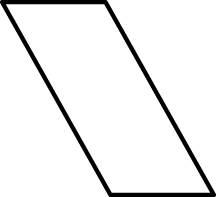 (               )2.根據所給定的邊角數據，判別下列各圖形中，哪一個是菱形？(A)    (B)   (C)   (D)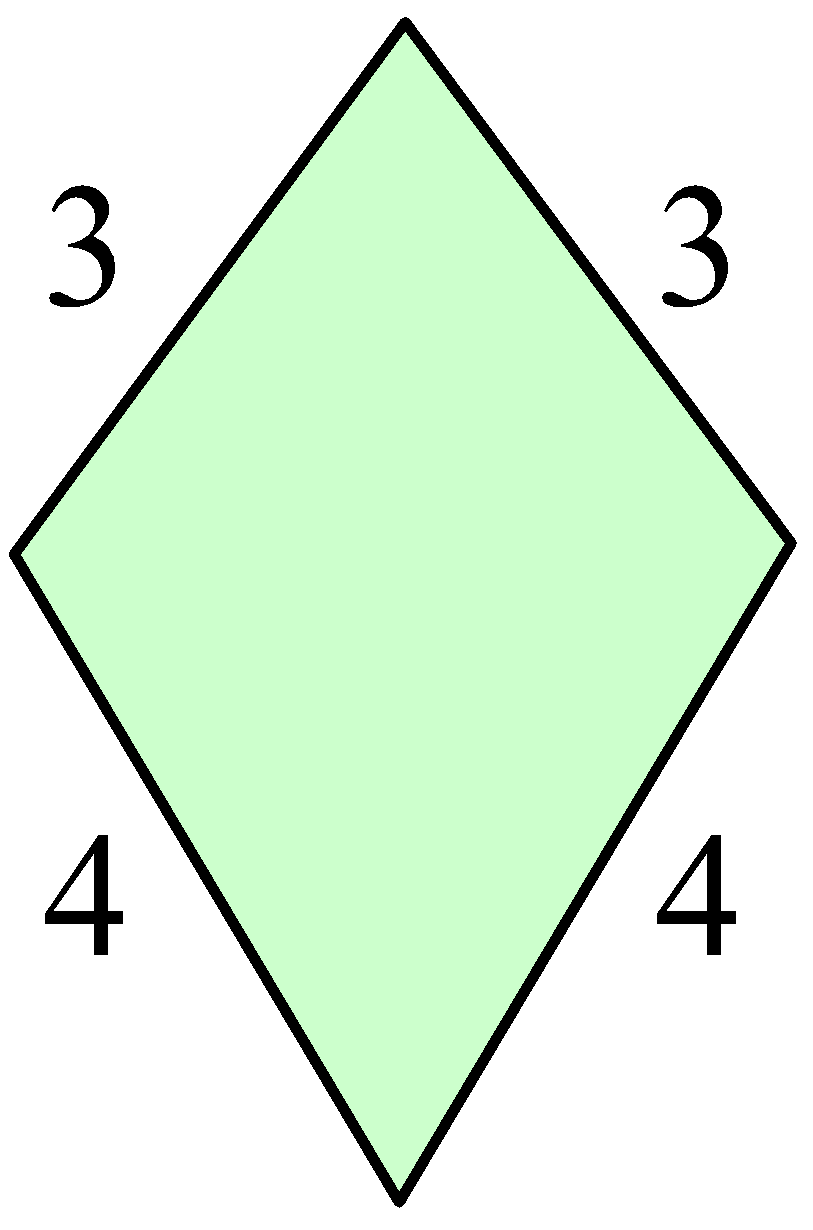 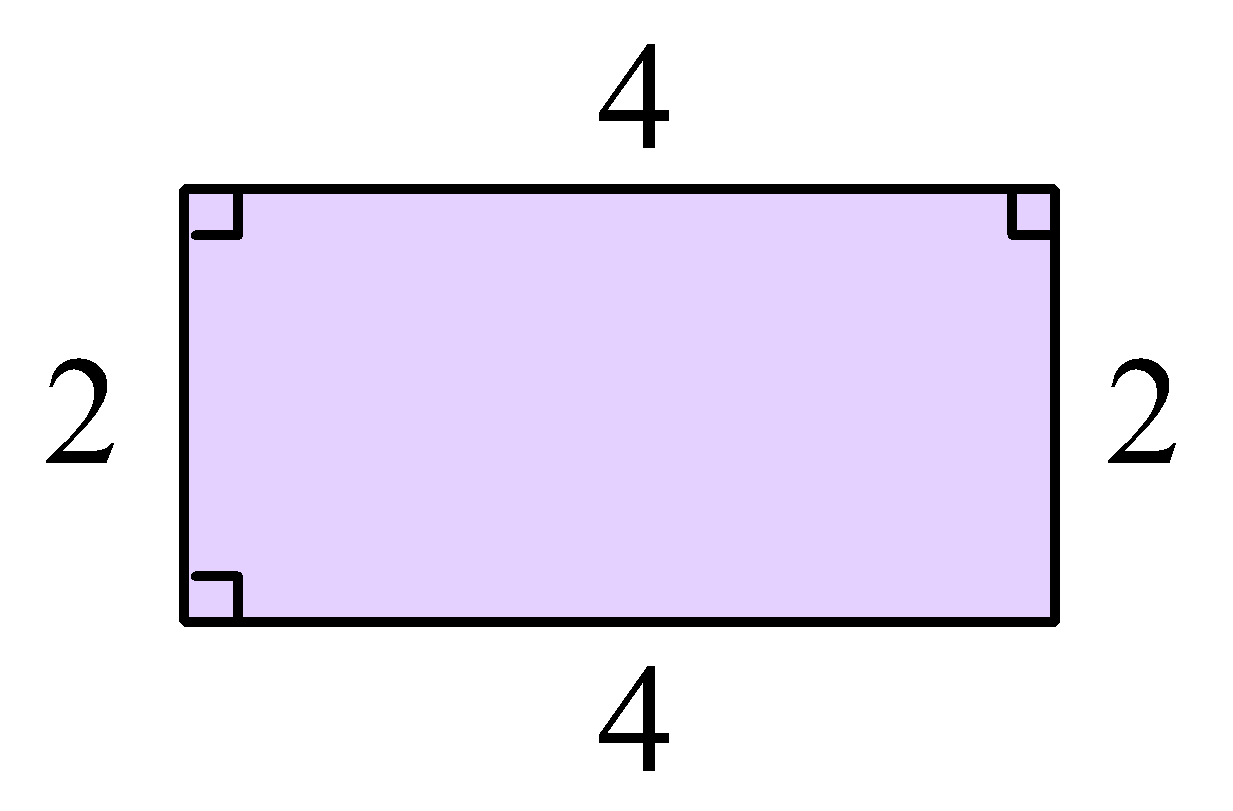 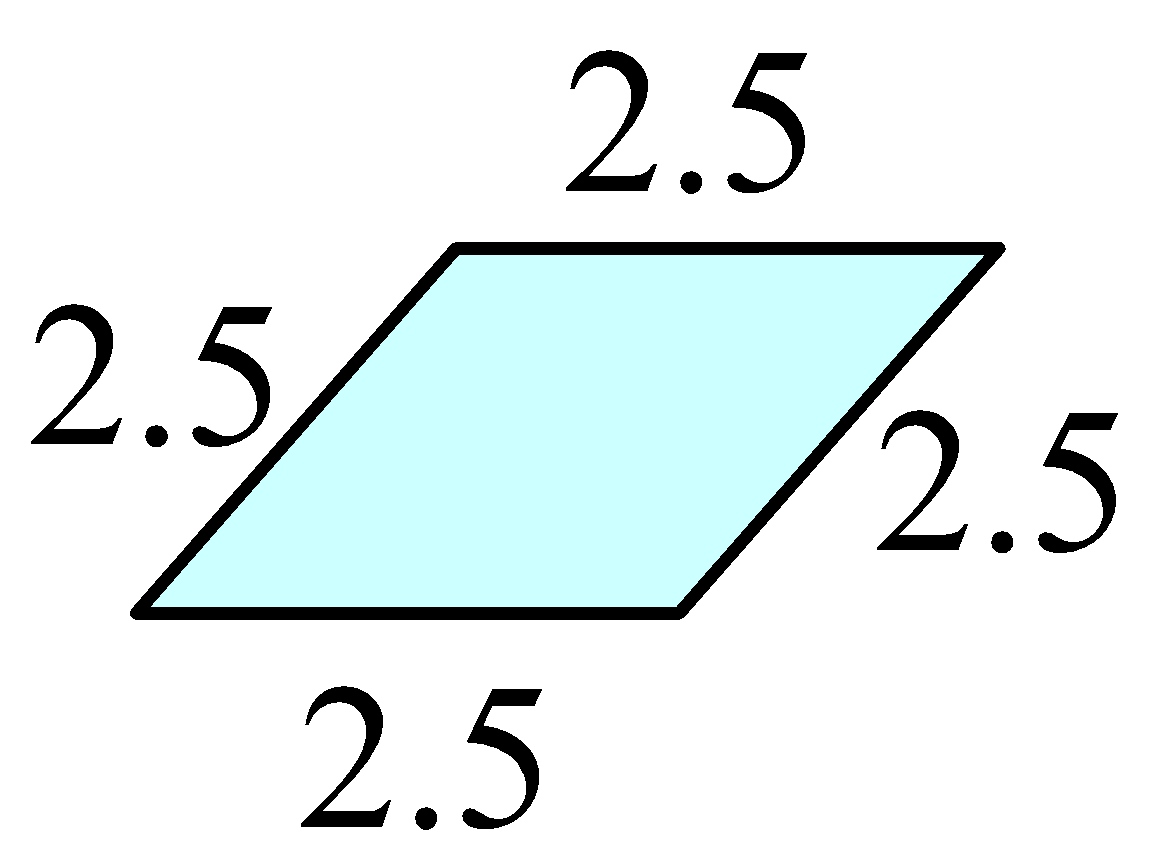 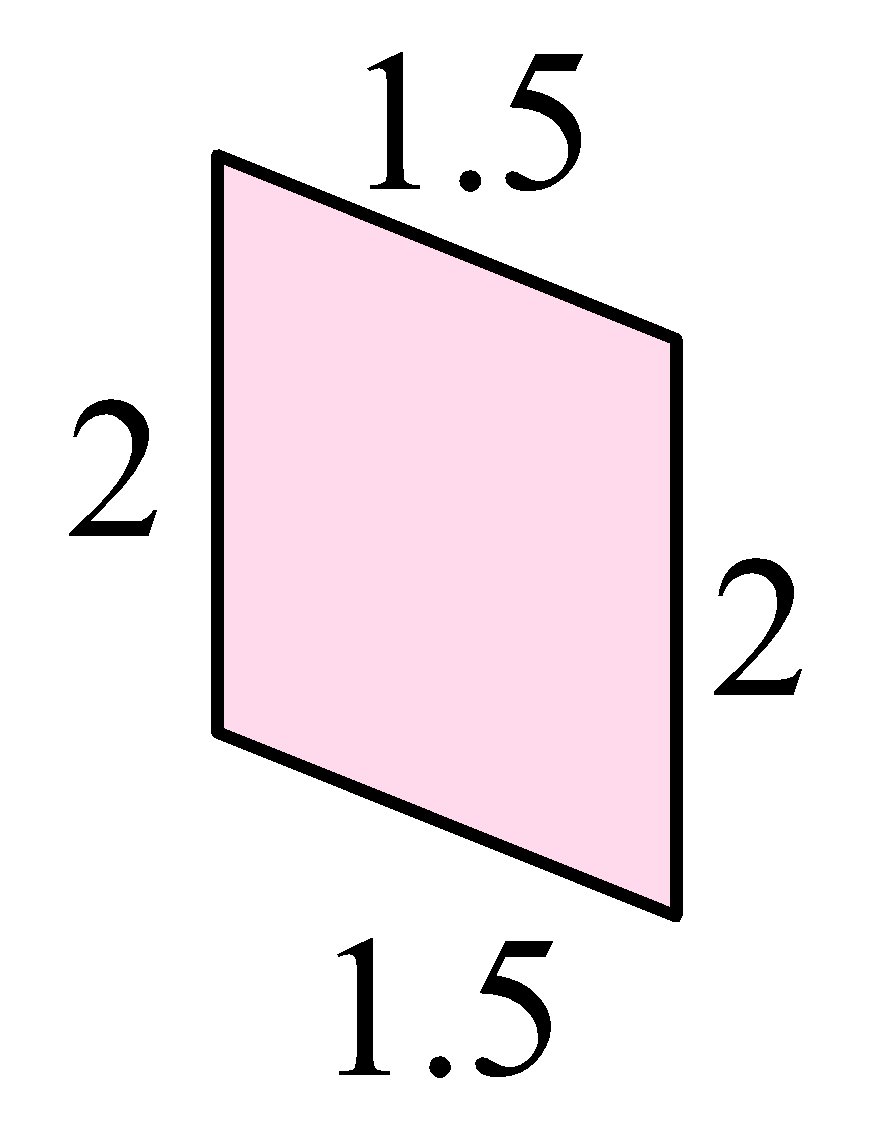 圖形名稱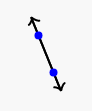 ••線段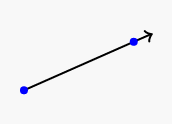 ••直線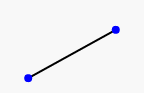 ••射線1.平面上共線的10個點，共可畫出幾條相異的「線段」？答：                        。2.如右圖，平面上A、B、C、D、E五點，共可連成幾條不同的「直線」？答：                              。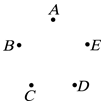 3.如下圖，某觀光鐵道支線上只有A、B、C、D四個車站，則鐵路局須為這個觀光鐵道支線準備                    種車票。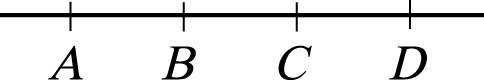 